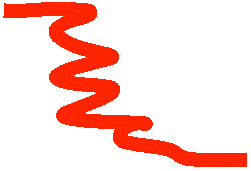 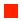 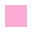 Critères de baseCritères de perfectionnementGenre textuel et forme(3 critères de base requis)- Le récit contient une aventure- Le titre est en accord avec le récit- Le texte est écrit à la troisième personne- Le texte est divisé en au moins trois paragraphes- Le texte fait au moins 120 motsSchéma narratif et structure(6 critères de base requis)- Toutes les étapes du schéma narratif sont présentes- La situation initiale présente la situation au début du récit (qui ? en train de faire quoi ?)- L’élément déclencheur entraine les actions- Les actions sont la plus grande partie du récit- Les actions permettent au récit d’avancer- La résolution apporte une solution à l’élément déclencheur- La situation finale expose ce qui a changé ou pas depuis la situation initiale- Le récit est vraisemblable et cohérent (une incohérence légère excusée)- La situation initiale présente le contexte de façon détaillée (qui ? quoi ? où ? quand ?)- La présentation du personnage a lieu dans la situation initiale- Le lieu est décrit dans la situation initiale, la complication ou les actions.- Le récit est cohérent.Éléments inclus(3 critères de base requis)- Le texte est écrit au passé simple et à l’imparfait ou au passé composé et à l’imparfait (5 utilisations incorrectes d’autres temps verbaux max)- Le texte contient une réplique parlée- Le texte contient des organisateurs temporels, dont un pour introduire la complication- Le texte contient une description de lieu (3 éléments issus de 2 sens différents)- Le passé simple et l’imparfait sont utilisés correctement (5 interversions entre les deux max)- Le personnage est présenté avec un trait de caractère et un trait physique- Le verbe de parole utilisé précise le ton ou l’intention de la réplique.- La description de lieu contribue à l’ambiance du récitFonctionnement de la langue(2 critères de base requis)- Le texte comporte moins de 20 erreurs de langue (conjugaison, orthographe, ponctuation…)- Le texte n’est pas redondant, « lourd » (répétitions de mots p.ex.)- Le texte ne comporte pas de vocabulaire vulgaire- La narration ne comporte pas plus d’une expression familière- Le texte contient moins de 10 erreurs de langue (conjugaison, orthographe, ponctuation…)- La narration ne comporte aucune expression familière6Tous les critères de base sont atteints.Au moins huit critères de perfectionnement sont atteints.5.5Tous les critères de base sont atteints, sauf un au maximum.Au moins cinq critères de perfectionnement sont atteints.5Tous les critères de base sont atteints, sauf quatre au maximum.Au moins cinq critères de perfectionnement sont atteints.4.5Le nombre de critères de base requis est atteint dans toutes les catégories.Au moins cinq critères de perfectionnement sont atteints. 4Le nombre de critères de base requis est atteint dans trois catégories, et quasiment atteint dans la quatrième (un critère manquant).3.5Le nombre de critères de base requis est atteint dans trois des quatre catégories.3Le nombre de critères de base requis est atteint dans deux des quatre catégories.2.5Le nombre de critères de base requis est atteint dans une des quatre catégories.2Le nombre de critères de base requis n’est atteint dans aucune des catégories. 